План праздничных событий, посвящённых Дню защиты детейв МБДОУ № 111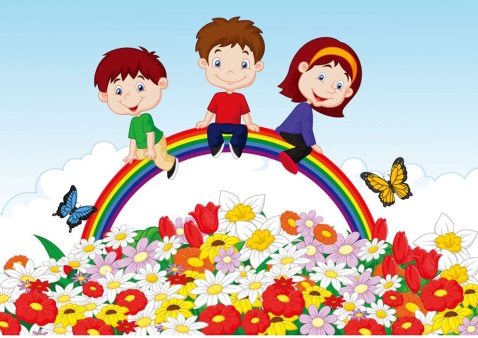 Целевые ориентиры:- Создание условий для праздничного настроения у детей, педагогов и родителей. Задачи: - Вовлечение родителей воспитанников в активное участие в жизни ДОУ, способствовать созданию атмосферы добра и дружбы; - развивать двигательные, психические, интеллектуальные, творческие способности воспитанников в разнообразных видах деятельности;создание условий для поддержки коммуникаций в различных форматах общения;- формирование основ дорожной безопасности. Формы организации деятельности детей: формы двигательной, игровой, коммуникативной, художественно-музыкальной, художественно-речевой деятельности.№Форма событияФорма событияТемаВозрастОтветственныйСобытия праздника в формате работы дежурных группСобытия праздника в формате работы дежурных группСобытия праздника в формате работы дежурных группСобытия праздника в формате работы дежурных группСобытия праздника в формате работы дежурных группСобытия праздника в формате работы дежурных групп1.Встреча-сюрприз детей С 7.00-8.00Утро радостных встреч (приветствует сказочный герой Буратино)Утро радостных встреч (приветствует сказочный герой Буратино)от 2-7 летПедагоги – дежурные администраторы2.Беседа с родителями«Совместные действия и  меры по обеспечению санитарно-эпидемиологического благополучия дошкольников в детском саду»«Совместные действия и  меры по обеспечению санитарно-эпидемиологического благополучия дошкольников в детском саду»все воспитанники дежурных группМедсестра, педагоги дежурных групп3.Утренняя гимнастикаМузыкальная зарядка «В здоровом теле – здоровый дух»Музыкальная зарядка «В здоровом теле – здоровый дух»от 2-7 летПедагоги дежурных групп4.Гигиенические беседыБеседа «Скажи здоровью – да!» Закрепить знания о здоровье, как его поддерживать и беречь.Беседа «Скажи здоровью – да!» Закрепить знания о здоровье, как его поддерживать и беречь.от 2-7 летПедагоги дежурных групп5.Праздничная игровая программа1 июня – День защиты детей1«В гости к нам идёт Мир сказок!» (инициативная группа педагогов, одетых сказочными героями,   с развлекательной программой проходит по участкам дежурных групп, проводят игры, развлечения)1 июня – День защиты детей1«В гости к нам идёт Мир сказок!» (инициативная группа педагогов, одетых сказочными героями,   с развлекательной программой проходит по участкам дежурных групп, проводят игры, развлечения)6-7 летПедагоги дежурных группМузыкальный руководитель6.Развлекательные игры«Чудеса детского мира!»«Чудеса детского мира!»все воспитанники дежурных группПедагоги дежурных групп7.Слушание музыки«Музыка лета»«Музыка лета»3-5 летВоспитатели дежурных группМузыкальный руководитель Алексеева Л.А.8.Волшебный мир сказокОтгадывание сказок, по картинкам, по стихотворениям и т.д.Отгадывание сказок, по картинкам, по стихотворениям и т.д.2-3 годаВоспитатели дежурных группМузыкальный руководитель Гуренко Н.И.9.Спортивное развлечение на площадках«Юные чемпионы!»«Юные чемпионы!»5-7 летПедагоги группИнструктор по физкультуре Гайворонская О.Ф.10.Чтение сказок перед сном«Добрые страницы» «Добрые страницы» 3-7 летПедагоги дежурных групп11.Продуктивная деятельность на прогулкеКонкурс рисунков:Здравствуй, детский сад!Радуга чудес!Конкурс рисунков:Здравствуй, детский сад!Радуга чудес!2-7 летПедагоги дежурных групп12.Команда ЮПИД в действии Репортаж с места событий«Правила дорожные - нужные, несложные»«Правила дорожные - нужные, несложные»Команда ЮПИД-111«Светофорик»Педагоги Шевченко Н.В.Заздравных О.А.Онлайн-события праздника(с фиксацией результатов в официальных группах МБДОУ №111 )Онлайн-события праздника(с фиксацией результатов в официальных группах МБДОУ №111 )Онлайн-события праздника(с фиксацией результатов в официальных группах МБДОУ №111 )Онлайн-события праздника(с фиксацией результатов в официальных группах МБДОУ №111 )Онлайн-события праздника(с фиксацией результатов в официальных группах МБДОУ №111 )Онлайн-события праздника(с фиксацией результатов в официальных группах МБДОУ №111 )1Конкурс рисунковКонкурс рисунковДетский мир в рисунках2-7 летРодители и педагоги основных групп3Фото-кросс (из личного архива семей дошкольников)Фото-кросс (из личного архива семей дошкольников)Здравствуй, лето!2-7 года и родителиРодители и педагоги основных групп4Добрая дорога детства #На самоизоляцииДобрая дорога детства #На самоизоляцииМинутка дорожной безопасности2-7 летПедагоги основных групп5Видеообращение родителей Видеообращение родителей «Поделись улыбкой с миром, пожелайте детям счастья!»2-7 летРодители и педагоги основных групп